Adjective TableYear 9 Thinking and Writing Activities Year 9 Thinking and Writing Activities 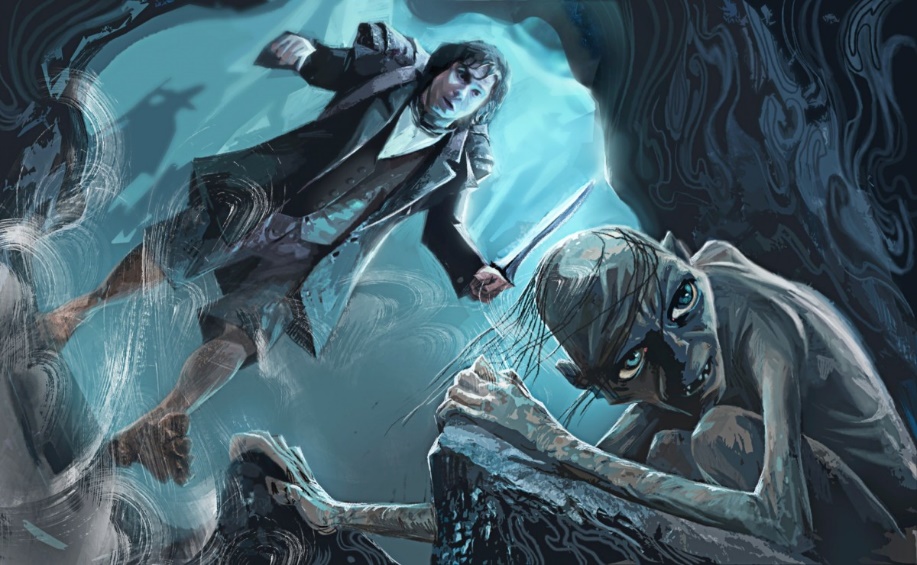 Quote from BookWriting Activity1He could hear nothing, see nothing, and he could feel nothing except the stone of the floor.Repetition is when a writer uses the same word over again. Write a sentence to explain what Tolkien’s use of repetition emphasises in this sentence?2He got up and groped about on all foursImagery is when words create a picture in your head. Draw the picture that you see in your head from this sentence.3His head was swimmingA simile is when something is compared to something else using the words ‘like’ or ‘as’. A metaphor is when something is compared to something else without using the words ‘like’ or ‘as’. Which is the example on the left – a metaphor or a simile?4no sign of goblins, no sign of dwarves.Is this quote ‘repetition’ or ‘simile’ or ‘metaphor’ or ‘imagery’? Write a sentence explaining why you chose the label?5He put the ring in his pocket almost without thinking; certainly it did not seem of any particular use at the moment.Write a sentence explaining why you think Tolkien does not tell the reader how important the ring is at this point in the story? 6But that only made him miserablerThis quote shows Tolkien’s use of comparative superlatives….Complete the table below to learn more of these comparative words.7He could not think what to do; nor could he think what had happenedThe protagonist is the central character in a story. Write some sentences to explain how Tolkien’s use of repetition helps us to get inside the protagonist’s thoughts.8or why he had been left behind; or why, if he had been left behind, the goblins had not caught him; or even why his head was so soreWrite sentences to explain what Tolkien’s use of repetition tells us about how Bilbo was feeling.AdjectiveComparative (2 things)Superlative (3 things)MiserableMiserabler or more miserable thanMiserablest or most miserableHappyPrettyCloseShortOldBeautifulRespectable